В соответствии со статьей 8 Федерального закона от 12.02.1998 № 28-ФЗ «О гражданской обороне», постановлением Правительства Российской Федерации от 26.11.2007  № 804 «Об утверждении Положения о гражданской обороне в Российской Федерации», приказом Министерства Российской Федерации по делам гражданской обороны, чрезвычайным ситуациям и ликвидации последствий стихийных бедствий от 14.11.2008 № 687 «Об утверждении положения об организации и ведении гражданской обороны в муниципальных образованиях и организациях» и на основании постановления Правительства Оренбургской области от 16.02.2010 № 83-п «Об обеспечении мероприятий гражданской обороны на территории Оренбургской области» постановляю:1. Создать спасательную службу энергоснабжения гражданской обороны муниципального образования Соль-Илецкий городской округ Оренбургской области (далее служба энергоснабжения ГО). 2. Начальником службы энергоснабжения ГО назначить – начальника Соль-Илецкого РЭС ПО ЦЭС филиала ОАО «МРСК Волги» - «Оренбургэнерго» (по согласованию).3. Утвердить Положение о службе энергоснабжения ГО, согласно приложению к данному постановлению.4. Контроль за исполнением данного постановления возложить на заместителя главы администрации Соль-Илецкого городского округа- руководителя аппарата Немича В.М.5. Постановление вступает в силу после его подписания.Глава муниципального образованияСоль-Илецкий городской округ                                                        А.А. КузьминВерноВедущий специалист организационного отдела                                                              Е.В. ТелушкинаРазослано:  Прокуратура Соль-Илецкого района, Соль-Илецкое РЭС ПО ЦЭС филиала ОАО «МРСК Волги» - «Оренбургэнерго», отдел по делам ГО, ПБ и ЧС, организационный отдел, в дело.Приложение к постановлению администрациимуниципального образования	                   Соль-Илецкий городской округот 24.03.2020 № 555-пПоложение о спасательной службе энергоснабжения гражданской обороны муниципального образования Соль-Илецкий городской округ Оренбургской области1. Общие положения1.1. Спасательная служба энергоснабжения гражданской обороны муниципального образования Соль-Илецкий городской округ Оренбургской области (далее служба энергоснабжения ГО) предназначена для обеспечения устойчивой работы энергосетей в условиях войны, ликвидации аварий на энергетических сооружениях и сетях, обеспечения устойчивой работы автономных источников питания электроэнергией и обеспечения электроэнергией действий формирований при проведении аварийно-спасательных и других неотложных работ в очагах поражения.1.2. Служба энергоснабжения ГО создается на базе Соль-Илецкого РЭС ПО ЦЭС филиала ОАО «МРСК Волги» (по согласованию). Служба энергоснабжения ГО в своей деятельности руководствуется Конституцией Российской Федерации, законодательством Оренбургской области, нормативными правовыми актами органов исполнительной власти Оренбургской области и администрации муниципального образования Соль-Илецкий городской округ, принятыми в пределах их полномочий, и настоящим Положением.Служба энергоснабжения ГО подчиняется руководителю гражданской обороны - главе муниципального образования Соль-Илецкий городской округ.1.3. Непосредственное руководство службой энергоснабжения ГО осуществляет начальник службы энергоснабжения ГО. При начальнике службы энергоснабжения ГО создается штаб службы энергоснабжения ГО.1.4. Координацию, контроль и методическое руководство деятельностью службы энергоснабжения ГО осуществляет отдел по делам ГО, ПБ и ЧС администрации Соль-Илецкого городского округа.2. Задачи службы энергоснабжения ГО2.1. Служба энергоснабжения ГО решает свои задачи на всех этапах деятельности гражданской обороны в мирное и военное время, в районах стихийных бедствий, производственных аварий и катастроф, с возникновением угрозы нападения противника, при проведении аварийно-спасательных и других неотложных работ (АСДНР) в очагах поражения и зонах катастрофического затопления.2.2. Общими задачами службы энергоснабжения ГО являются:- планирование и организация энергоснабжения при проведении мероприятий гражданской обороны, а также при проведении АСДНР;- организация энергоснабжения при ликвидации последствий стихийных бедствий, производственных аварий и катастроф, а также при проведении учений;- разработка и осуществление мероприятий, обеспечивающих устойчивую работу энергосистемы в мирное и военное время;- организация и контроль за эксплуатационно-техническим обслуживанием энергообъектов, поддержание их в постоянной готовности;- организация подготовки личного состава службы энергоснабжения ГО, проведения учений и тренировок в интересах гражданской обороны, участие в подготовке населения городского округа к действиям в чрезвычайных ситуациях;- руководство нештатными аварийно-спасательными формированиями службы энергоснабжения ГО, их подготовкой, оснащением и ведением аварийно-восстановительных работ на энергообъектах.3. Силы службы энергоснабжения ГО3.1. Нештатные аварийно-спасательные формирования, включенные в состав службы энергоснабжения ГО, предназначены для выполнения мероприятий по обеспечению электроэнергией, проведения АВДНР, для усиления формирований общего назначения и обеспечения их действий при выполнении ими задач в очагах поражения и районах стихийного бедствия.3.2. Нештатные аварийно-спасательные формирования составляют основную часть сил службы энергоснабжения ГО и создаются в мирное время по территориально-производственному принципу.3.3. Нештатные аварийно-спасательные формирования службы энергоснабжения ГО руководствуются Положением, в котором указывается порядок комплектования их личным составом, оснащение транспортом, специальной техникой, имуществом и порядок подготовки личного состава по соответствующим программам.3.4. Исходя из характера и объемов задач, решаемых службы энергоснабжения ГО в мирное и военное время, наличия людских ресурсов и материальных средств с учетом особенностей местных условий, общее количество нештатных аварийно-спасательных формирований, включаемых в состав службы энергоснабжения ГО, определяет начальник службы энергоснабжения ГО.3.5. Объектовые нештатные аварийно-спасательные формирования подчиняются начальнику службы энергоснабжения ГО объекта. Они предназначены для осуществления мероприятий по защите рабочих, служащих и членов их семей, проведения АСДНР непосредственно на объектах в очагах поражения.Решением начальника службы энергоснабжения ГО объектовые нештатные аварийно-спасательные формирования могут, при необходимости, использоваться для проведения специальных и других мероприятий не только на своих, но и на других объектах.3.6. Необходимая часть нештатных аварийно-спасательных формирований службы энергоснабжения ГО может включаться на период проведения АСДНР в состав спасательных отрядов. Остальные нештатные аварийно-спасательные формирования службы энергоснабжения ГО с учетом предназначения остаются в непосредственном подчинении начальника службы энергоснабжения ГО.4. Организация управления4.1. Основой управления службы энергоснабжения ГО являются постановления и распоряжения администрации муниципального образования Соль-Илецкий городской округ, решение начальника службы энергоснабжения ГО, а также План обеспечения мероприятий гражданской обороны службы энергоснабжения ГО.4.2. Управление службы энергоснабжения ГО заключается в осуществлении постоянного руководства со стороны начальника службы энергоснабжения ГО и штаба службы энергоснабжения ГО.4.3. Планирование обеспечения мероприятий гражданской обороны службы энергоснабжения ГО осуществляется на основе Плана гражданской обороны муниципального образования Соль-Илецкий городской округ.4.4. План обеспечения мероприятий гражданской обороны службы энергоснабжения ГО, определяющий организацию и порядок выполнения специальных мероприятий гражданской обороны при приведении ее в готовность в мирное и в военное время, разрабатывает начальник службы энергоснабжения ГО.4.5. План обеспечения мероприятий гражданской обороны службы энергоснабжения ГО утверждается главой муниципального образования Соль-Илецкий городской округ.4.6. План обеспечения мероприятий гражданской обороны службы энергоснабжения ГО вводится приказом начальника службы энергоснабжения ГО.4.7. Организация работы штаба службы энергоснабжения ГО, порядок и сроки представления оперативных донесений, организация взаимодействия с другими службами гражданской обороны гражданской обороны муниципального образования Соль-Илецкий городской округ определяются соответствующими наставлениями и специальными указаниями.4.8. Для обеспечения устойчивого управления службы энергоснабжения ГО оборудуются основной и запасной пункты управления.5. Ответственность за готовность службы энергоснабжения ГО к решению поставленных задач5.1. Ответственность за готовность органов управления, сил и средств, включенных в состав службы энергоснабжения ГО, несет начальник службы энергоснабжения ГО.5.2. Виновные в невыполнении или недобросовестном выполнении установленных настоящим Положением и иными нормативными документами требований к созданию и обеспечению деятельности службы энергоснабжения ГО несут дисциплинарную, административную и гражданско-правовую ответственность в соответствии с законодательством Российской Федерации, с законодательством Оренбургской области.6. Порядок комплектования, материально-техническое и финансовое обеспечение службы энергоснабжения ГО6.1. Комплектование службы энергоснабжения ГО личным составом, оснащение техникой и материально-техническими средствами осуществляется за счет собственных средств организации, на базе которого создана служба энергоснабжения ГО.6.2. Оснащение службы энергоснабжения ГО автомобильной, инженерной (специальной) и другой техникой производится за счет ресурсов службы энергоснабжения ГО, не предназначенных при объявлении мобилизации для поставки в Вооруженные Силы Российской Федерации, другие войска, воинские и специальные формирования.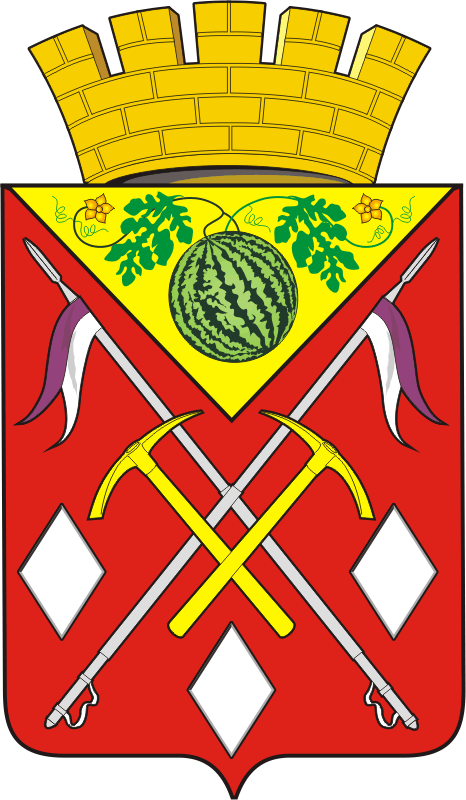 АДМИНИСТРАЦИЯМУНИЦИПАЛЬНОГО ОБРАЗОВАНИЯСОЛЬ-ИЛЕЦКИЙ ГОРОДСКОЙ ОКРУГОРЕНБУРГСКОЙ ОБЛАСТИПОСТАНОВЛЕНИЕ24.03.2020  № 555-пО создании спасательной службы  энергоснабжения гражданской обороны муниципального образованияСоль-Илецкий городской округ Оренбургской области